 Summary of Cups, Trophies  AwardsClass	 PERPETUAL TROPHIES see rule 21.MEDALS AND OTHER AwardsSociety Gilt Medal  x 1 – Most meritorious Exhibit in the show.*Society Silvered Medal x 6The JIM PEARCE AWARD Best Bloom in the Competitive Classes.*Best vase of three blooms of one cultivar in the Competitive Classes.Winner Class 11; Winner Class 12; Most Points in Classes 39 – 86; Best Exhibit in the Miniature Classes;Society Bronze Medal x 5Most points in Classes 14-18; Winner class 36; Winner Class 37 The CHRISTINE WATSON MEMORIAL AWARD;  Most points runner up in Classes 39 – 86;  Best vase of three miniature blooms. Crystal Glass  Winner Class 5 The F E BOARD MEMORIAL AWARD;   Overseas Awards x 3ADS Miniature Ribbon Winner Class 93;  ADS Ribbon Winner Class 104;New Zealand Medal Winner Class 106Diplomas and RosettesDiplomas x 2   Winners of class 105;  Winner of class 109.Rosettes will be awarded to the Best Blooms in each of the 13 Divisions, Best Miniature, Best Intermediate, and to Trophies and medals marked with *Definition of a Novice: No person shall be eligible to compete as a Novice if, at the end of the last Daffodil Season, they have won five first prizes at either The Daffodil Society show or The Daffodil Society regional shows. First prizes won in a “walkover”, i.e. where there were only single entries in a class shall not be included. A person eligible to compete as a novice at the start of a season shall remain so throughout the year, irrespective of the number of first prizes won during the year. However, a person winning a trophy, other than a novice class trophy, forfeits their novice status regardless of the number of first prize awards. The Daffodil SocietyAnnual Show 2024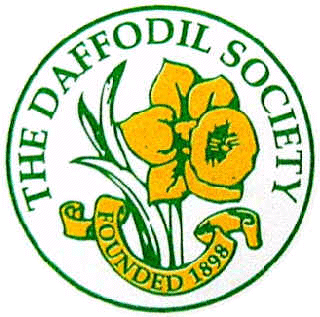 To be held at: The Birmingham Botanical GardensWestbourne Road, Edgbaston, Birmingham B15 3TRSaturday and Sunday 20th & 21st AprilTIMETABLE  		Staging of exhibits: -		12:00 noon to 9:00pm Friday 19th April8.00am to 10.15 am Saturday.Judging commences: -		10:30am Saturday		Show open to public: -		1.00pm to 5:00pm Saturday.		10:00am to 4.00pm Sunday.Awards:			4:00pm on Saturday.Show closes:			4.00pm on Sunday.IMPORTANT NOTICESExhibitors must be paid up members of the Society as of the 31st March,prior to the show. Parking is free but exhibitors MUST log their car registration at the main entrance or they may be subject to a fine.SHOW RULESExhibitors must be paid up members of the Society as of 31st March. Late renewals will not allow participation in the show. Entries for classes must be made in accordance with the Daffodil Society regulations, as laid out in the Show Handbook, a copy of which is held by the Show Secretary. Any person, who issues a catalogue or list of daffodil bulbs for sale, shall not be eligible to compete as an Amateur. A NOVICE – please read definition on rear of this Schedule.All flowers shown must belong to and have been grown by the exhibitor.  Any prize obtained by contravening this rule will be forfeited.The expression “in commerce” means being offered for sale in a retail price list in any country or countries not later than the July prior to the show.  Exhibitors may be required to furnish evidence of eligibility of recent introductions.Except where otherwise specified, collections calling for cultivars from a number of divisions shall not include blooms from Division 13, daffodils distinguished solely by botanical name.Entries for collection classes (exhibits of more than one vase) must be made by the Wednesday prior to the day of the show by 12.00 midnight, so that staging space can be correctly allocated. It is the exhibitor’s responsibility to ensure that they have received confirmation of the collection classes entered from the show secretary prior to attending the show. On arriving at the show venue exhibitors should register with the Show Secretary before commencing staging.  You will be given an exhibitor number and an “Instructions for Exhibitors” sheet. Exhibitors may not stage more than one exhibit in a class, unless shown otherwise.Society vases and Society staging must be used.  Vases will be available in the designated areas at the times of staging.Daffodil foliage only may be used but is not compulsory.  Competitors are reminded that points may be deducted for poor staging and for exhibits having dirty or diseased foliage.No artificial supports to flowers and stems are allowed.  Any use of such items will be brought to the committee’s attention and will result in disqualification.Every exhibit must display an entry card which is provided by the Show Secretary.  Exhibitors are responsible for the placing of these cards and that the details thereon are correct.  Any entry without an entry card will not be judged.The Society Officials reserve the right to move exhibits to make room for other exhibits, every endeavour will be made to inform the exhibitors of the blooms to be moved prior to moving the exhibits.The Society will, by prior arrangement, stage blooms for members unable to attend the show.The RHS International Daffodil Register and Classified List 2008 and supplements has been used throughout the schedule and the judges will abide by it in making their awards.  Wherever the word ‘division’ occurs in the schedule, it refers to the corresponding division in the RHS publications.  Flowers will be judged as classified.Where classes require blooms to have yellow, orange, red or white petals, the petals must be predominantly, but not necessarily exclusively, that colour.  In classes calling for all-yellow or all-white daffodils, it is permissible to exhibit blooms registered with G-green, W-white or Y-yellow in the base of the perianth and/or corona.  The decision of the judges as to the relative merits of exhibits shall be final.When an exhibit in a collection class is found to be ineligible for that class, any non-offending bloom or blooms in that exhibit may still be considered for special awards.Where appropriate, points will be awarded as follows:  4 for 1st, 2 for 2nd, and 1 for 3rd. Any complaint or protest must be made in writing on the first day of the show and will be considered by the Committee.All exhibits, personal property, etc. are brought to the show at the exhibitor’s risk and the Committee will not be liable for loss or damage to the exhibitor’s property due to any cause whatever.A small number of trophies will be exhibited at the award ceremony. However perpetual trophies are no longer available to be taken home.  Winning exhibitors will be presented with a certificate showing a picture of the trophy and a record of all previous winners of it. SHOW SECRETARY – Peter Wilkins 020 8504 8383,  email – peterfw@talktalk.netRestricted Classes Cultivars exhibited in classes 113 to 118 & 120 to 123 must be included in the current Daffodil Society list of Approved Cultivars for Restricted Classes Collection Classes113	The NORFOLK CUP	Twelve cultivars from not less than three divisions, one bloom of each.114	The WEBB TROPHY	Three cultivars from not less than two divisions, three blooms of each.115	The GKN CHALLENGE BOWL	Three cultivars, all yellow, any division or divisions, one bloom of each, staged in one vase.116	The SANKEY TROPHY	Three cultivars with red or orange in the corona, any division or divisions, one bloom of each, staged in	 one vase.117	The POST AND MAIL TROPHY	Three cultivars of white daffodils, any division or divisions, one bloom of each, staged in one vase.118 Three blooms of one cultivar from Divisions 1 to 4 in one vase.119 Three blooms of one cultivar from Divisions 5 to 8 in one vase.Single Blooms120 One bloom Division 1121 One bloom Division 2122 One bloom Division 3123 One bloom Division 4124 One bloom selected from any of Divisions 5 to 8Classes for NovicesClasses 125 to 137 inclusive are open to novices (see ‘definition of a novice’ on rear of this schedule).125	The DAN DU PLESSIS MEMORIAL TROPHY	Six blooms of not less than four cultivars from any division or divisions, one bloom per vase.126	Three blooms Division 1 in one vase127	Three blooms Division 2 in one vase128	Three blooms Division 3 in one vase129	One bloom Division 1130	One bloom Division 2131	One bloom Division 3132	One bloom Division 4133	One bloom selected from any of Divisions 5 to 8.134	One cultivar from Divisions 1 to 4, three blooms in one vase.135	One cultivar from Divisions 5 to 8, three blooms in one vase.136 One bloom – Miniature137 Three blooms – Miniature in one vase.Blooms exhibited in classes 136 & 137 must be selected from the Society's current list of Approved Miniatures, Sections A and B. Classes for Affiliated SocietiesAffiliated Societies may enter classes 138 or 139 Entry to be submitted by an Official of the Affiliated Society138 The PETER LOWER CHALLENGE CUP       Twelve cultivars from not less than four divisions, one bloom of each. All must be cultivars in commerce139 Six cultivars from not less than three divisions.  All must be cultivars in commerce.Photographic section.Photograph must not exceed 250mm x 203mm.  An exhibitor may stage up to 3 entries in each class                   140 Daffodil(s) growing in the wild.141	A flower portrait, any daffodil142	Daffodils growing in the gardenMiniaturesBlooms exhibited in classes 91 to 103 must be selected from the Society's current list of Approved Miniatures, Sections A and B. A Daffodil Society Silver Medal will be awarded to the exhibitor of the Best Exhibit and Daffodil Society Bronze Medal for the Best Vase of three blooms in the miniature daffodil sections.91	The MINIATURE CHALLENGE TROPHY	Three cultivars or species, three blooms of each, in three vases, one cultivar per vase.92	The WARWICK TROPHYA collection of nine different miniatures from not less than two divisions, from sections A and/or B, one bloom per vase93	The AMERICAN DAFFODIL SOCIETY MINIATURE RIBBONFive miniatures from the USA, one bloom of each, staged in one vase.94	One miniature species selected from Section B, three blooms in one vase.95	Three miniature species selected from Section B, one bloom of each in one vase.96	Three miniature species selected from Section B, three blooms of each, in 3 vases, one cultivar per vase.97	One miniature species selected from Section B, one bloom.98	One miniature cultivar from Divisions 1 to 4, selected from Section A, three blooms in one vase.99	One miniature cultivar from Divisions 5, 8 or 12, from Section A, three blooms in one vase.100	One miniature cultivar from Divisions 6 or 7, from Section A, three blooms in one vase.101	Six cultivars or species, one bloom of each, in two vases of three blooms.102	Three miniature cultivars selected from Section A, one bloom of each in one vase.103	One miniature cultivar selected from Section A, one bloom.Overseas Cultivar ClassesCultivars shown in these classes must have been raised in the appropriate region and must be registered. Seedlings are not allowed.104	The AMERICAN DAFFODIL SOCIETY RIBBON	Five cultivars from the USA, any division or divisions, one bloom of each, staged in one vase.105	Three cultivars from AUSTRALIA, any division or divisions, one bloom of each, staged in one vase.           Winner to be awarded a Daffodil Society Diploma.106		Three cultivars from NEW ZEALAND, any division or divisions, one bloom of each, staged in one vase.           Winner to be awarded a National Daffodil Society of New Zealand Medal.Classes for AmateursClasses 107 to 124 are open to amateurs (see Rule 2).107	The DE NAVARRO CHALLENGE CUP	Six cultivars, representing not less than three divisions, three blooms of each108	The KNIGHT CHALLENGE CUP	Six cultivars raised by the exhibitor, one bloom of each.109	Three cultivars raised by the exhibitor, one bloom of each. Winner to be awarded a Daffodil Society Diploma.110	The WOOTON CHALLENGE CUP	Twelve cultivars representing not less than three divisions, one bloom of each111	The DEREK BIRCUMSHAW TROPHY	Six cultivars representing not less than three divisions, one bloom of each.112	Three cultivars, one bloom of each, staged in one vase COMPETITION SCHEDULE 2024 (v5.3)Open ClassesClasses 1 to 106 are open to all members of The Daffodil SocietyPlease note "bloom" is used throughout this schedule for both single and multi-headed flowers.Collection Classes1	The BOURNE DAFFODIL CUP	Twelve cultivars raised by the exhibitor, one bloom of each2	The DR LOWER CHALLENGE CUP	Three cultivars of trumpet daffodils raised by the exhibitor, one bloom of each3	The DAFFODIL SOCIETY CENTENARY TROPHY	Nine cultivars, to be selected from not less than three divisions, three blooms of each4	The CARTWRIGHT CHALLENGE CUP	Twelve cultivars in commerce, representing not less than four divisions, one bloom of each5	The F E BOARD MEMORIAL AWARD	Three cultivars, to be selected from three divisions, three blooms of each6	The WILLIAMS CHALLENGE CUP	Six cultivars all yellow, any division or divisions, one bloom of each7	The ARKWRIGHT CHALLENGE CUP	Six cultivars of bi-colour trumpet daffodils with white or yellow perianth, one bloom of each, to be judged according to the show handbook rules with an additional 3 points per bloom for colour contrast between perianth and corona, reversed bi-colours excluded.8	The LEAMINGTON CHALLENGE CUP	Six cultivars with orange and/or red in the corona, any division or divisions, one bloom of each9	The WALTER WARE CHALLENGE VASE	Six cultivars with pink colouring in the corona, one bloom of each10	The WHITE DAFFODIL TROPHY	Six cultivars of white trumpet daffodils, one bloom of each11	The JAMES BARRINGTON MEMORIAL AWARD	Six cultivars from not less than two of divisions 5, 6, 7 and 8, one bloom of each12	The ERNIE DARLOW MEMORIAL AWARD	Six cultivars of all-white daffodils, one bloom of each. All cultivars to be in commerce.13   Three intermediate cultivars from divisions 1-4 & 11, three blooms of eachBlooms exhibited in class 13 must be selected from the Society's current list of Approved IntermediatesCollection Classes for Divisions 5 to 9A Daffodil Society Bronze Medal will be awarded to the exhibitor gaining most points in classes 14  to 18..14   Three cultivars from division 5, three blooms of each. 15   Three cultivars from division 6, three blooms of each. 16   Three cultivars from division 7, three blooms of each. 17   Three cultivars from division 8, three blooms of each.18   Three cultivars from division 9, three blooms of each.Unregistered Seedlings Raised by the ExhibitorAn exhibitor in classes 19 to 23 may stage any number of entries, providing each is different19	One seedling from Divisions 1 to 4, raised by the exhibitor.20	One seedling from Divisions 5 to 12, raised by the exhibitor.21	One seedling from any division, raised by the exhibitor. To be judged on its novelty value relating
	to style or colour combination22	One seedling Miniature raised by the exhibitor.23	One seedling Intermediate raised by the exhibitor.24	Three different seedlings, from any Division or Divisions, raised by the exhibitor.The Crystal Trophy ClassesThe Jim Pearce Crystal Trophy will be awarded to the exhibitor gaining most points in classes 25 to 2825	Three blooms of one cultivar from Division 1, staged in one vase.26	Three blooms of one cultivar from Division 2, staged in one vase.27	Three blooms of one cultivar from Division 3, staged in one vase.28	Three blooms of one cultivar from Division 4, staged in one vase.The Wordsworth Crystal Trophy will be awarded to the exhibitor gaining most points in classes 29 to 3329	Three blooms of one cultivar from Division 5, staged in one vase.30	Three blooms of one cultivar from Division 6, staged in one vase.31	Three blooms of one cultivar from Division 7, staged in one vase.32	Three blooms of one cultivar from Division 8, staged in one vase.33	Three blooms of one cultivar from Division 9, staged in one vase.Multi-Bloom Vase Classes34	Three cultivars, from three of the Divisions 5 to 9, one bloom of each, staged in one vase.35	Three blooms of any cultivar or cultivars from Division 11, staged in one vase.36	Seven cultivars, from any or all of divisions 1 to 4, one bloom of each, staged in one vase.Winner of Class 36 to be awarded the Society Bronze Medal.37	Five cultivars registered before 1950, one bloom of each, staged in one vase. All blooms to be named.Winner of Class 37 to be awarded The Christine Watson Memorial Award.38	Three blooms of intermediates from the Society's approved list, one or more varieties, staged in one vase.Single Bloom ClassesThe Ralph B White Memorial Award the Society's Silvered Medal will be awarded to the exhibitor gaining most points in classes 39 to 86 and the Society's Bronze Medal will be awarded to the runner-up.Division 139	One bloom 1Y-Y40	One bloom 1Y-O, Y-R or Y-P41	One bloom 1W-Y, W-O, W-R or W-P42	One bloom 1W-W43	One bloom 1Y-W or Y-WW Y44	One bloom division 1, any colour combination not specified in classes 39 to 43 inclusiveDivision 245	One bloom 2Y-Y46	One bloom 2Y-, with orange or red colouring in the cup predominant47	One bloom 2Y-, with orange or red colouring in the cup not predominant.48	One bloom 2W-, with orange or red colouring in the cup predominant.49	One bloom 2W-, with orange or red colouring in the cup not predominant50	One bloom 2W-, with pink colouring in the cup predominant.51	One bloom 2W-, with pink colouring in the cup not predominantDivision 2 (continued)52	One bloom 2W-Y or W-WWY53	One bloom 2W-W54	One bloom 2Y-W or Y-WWY55	One bloom 2O-O, O-R, R-R or R-O with colouring in the cup predominant.56	One bloom division 2, any colour combination not specified in classes 45 to 55 inclusiveDivision 357	One bloom 3Y-Y58	One bloom 3Y-, with orange or red colouring in the cup predominant59	One bloom 3Y-, with orange or red colouring in the cup not predominant.60	One bloom 3W-, with orange or red colouring in the cup predominant61	One bloom 3W-, with orange or red colouring in the cup not predominant62	One bloom 3W-Y or W-WWY63	One bloom 3W-W64	One bloom 3O-O, O-R, R-R or R-O with colouring in the cup predominant.65	One bloom division 3, any colour combination not specified in classes 57 to 64 inclusiveDivision 4 (all blooms to have a single flower except class 71)66	One bloom 4Y-Y67	One bloom 4Y-, with corona segments orange, red or pink68	One bloom 4W-, with corona segments orange, red or pink69	One bloom 4W-Y70	One bloom 4W-W71	One bloom of any multi-headed division 4 cultivar72	One bloom division 4, any colour combination not specified in classes 66 to 70 inclusiveOther Divisions73	One bloom Division 5 (Triandrus cultivars) with yellow perianth74	One bloom Division 5 (Triandrus cultivars) with white perianth75	One bloom Division 6 (Cyclamineus cultivars) with yellow perianth76	One bloom Division 6 (Cyclamineus cultivars) with white perianth77	One bloom Division 7 (Jonquilla & Apodanthe cultivars) with yellow perianth78	One bloom Division 7 (Jonquilla & Apodanthe cultivars) with white perianth.79	One bloom Division 8 (Tazetta cultivars) Tazetta form.80	One bloom Division 8 (Tazetta cultivars) Poetaz form.81	One bloom Division 9 (Poeticus cultivars)82	One bloom Division 10 (Bulbocodium cultivars)83	One bloom Division 11 (Split-corona cultivars)84	One bloom Division 12 (Other daffodil cultivars)85	One bloom Division 13 (Daffodils distinguished solely by Botanical Name)86	One Intermediate from Divisions 1 to 4 and 11 from the Society’s Approved List.Evaluation ClassesThese classes are for daffodils that are not on the relevant approved lists as they have not yet been evaluated by the Classification Sub-Committee.  They do not have to have been raised by the exhibitor.87	One cultivar with the attributes that would qualify it for inclusion on a list of miniatures.88	One cultivar with the attributes that would qualify it for inclusion on a list of intermediates.An exhibitor in classes 87 and 88 may stage any number of entries, providing each is different.Growing Daffodils89	One cultivar or species excluding miniatures, in a pot not exceeding 30cm in diameter.90	One miniature species or cultivar from the Society’s Approved List of Miniatures, in a pot not     exceeding 21cm in diameter.1The BOURNE DAFFODIL CUP2The DR LOWER CHALLENGE CUP3The DAFFODIL SOCIETY CENTENARY TROPHY4The CARTWRIGHT CHALLENGE CUP6The WILLIAMS CHALLENGE CUP7The ARKWRIGHT CHALLENGE CUP8The  CHALLENGE CUP9The WALTER WARE CHALLENGE VASE10The WHITE DAFFODIL TROPHY50-51The SARAH DEAR TROPHY – Best bloom in classes 50-5191The MINIATURE CHALLENGE TROPHY92The  TROPHY107The DE NAVARRO CHALLENGE CUP108The KNIGHT CHALLENGE CUP110The WOOTON CHALLENGE CUP111The DEREK BIRCUMSHAW TROPHY113The  CUP114The WEBB TROPHY115The GKN CHALLENGE BOWL116The SANKEY TROPHY117The POST AND MAIL TROPHY125The DAN DU PLESSIS MEMORIAL TROPHY138The PETER LOWER CHALLENGE CUPThe WOODWARD CUP – Best Bloom in the Amateur Classes*The F E BOARD TROPHY – Best unregistered seedling in the competitive classes*.The BARBARA ABEL SMITH MEMORIAL TROPHY – Best amateur raised seedling with pink colouring from Divisions 1,2 or 3.The DENNIS MARSHALL TROPHY – Best Bloom in the Novice Classes.*The BIKINI TROPHY - Best Multi-Cultivar Vase in the Competitive Classes.*The JIM PEARCE CRYSTAL TROPHY – Most points in classes 25 to 28The WORDSWORTH CRYSTAL TROPHY – Most points in classes 29 to 33